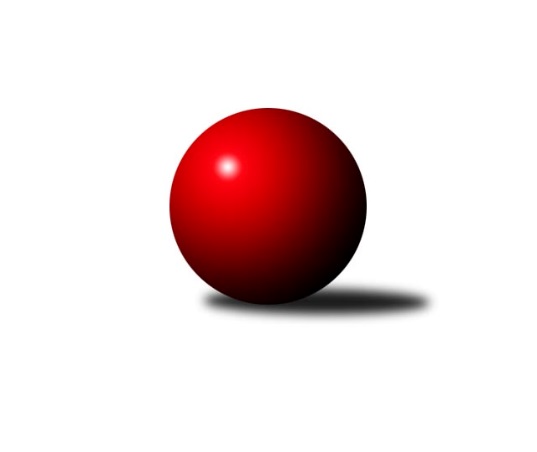 Č.3Ročník 2022/2023	1.10.2022Nejlepšího výkonu v tomto kole: 2892 dosáhlo družstvo: Loko Cheb A Západočeská divize 2022/2023Výsledky 3. kolaSouhrnný přehled výsledků:Loko Cheb B 	- Loko Cheb A 	4:12	2691:2892		1.10.TJ Havlovice 	- Baník Stříbro	4:12	2513:2656		1.10.TJ Sokol Útvina	- Slovan K.Vary B	4:12	2464:2503		1.10.TJ Dobřany	- TJ Jáchymov	12:4	2533:2492		1.10.Kuželky Ji.Hazlov B	- Kuželky Holýšov B	10:6	2641:2641		1.10.TJ Sokol Zahořany 	- TJ Lomnice B	6:10	2587:2595		1.10.Tabulka družstev:	1.	TJ Lomnice B	3	3	0	0	38 : 10 	 	 2601	6	2.	Kuželky Holýšov B	3	2	0	1	34 : 14 	 	 2640	4	3.	Loko Cheb A	3	2	0	1	28 : 20 	 	 2680	4	4.	Kuželky Ji.Hazlov B	3	2	0	1	28 : 20 	 	 2600	4	5.	Baník Stříbro	3	2	0	1	28 : 20 	 	 2592	4	6.	Slovan K.Vary B	3	2	0	1	28 : 20 	 	 2585	4	7.	TJ Dobřany	3	2	0	1	28 : 20 	 	 2527	4	8.	Loko Cheb B	3	1	0	2	20 : 28 	 	 2592	2	9.	TJ Jáchymov	3	1	0	2	16 : 32 	 	 2544	2	10.	TJ Sokol Zahořany	3	0	1	2	18 : 30 	 	 2552	1	11.	TJ Sokol Útvina	3	0	1	2	16 : 32 	 	 2544	1	12.	TJ Havlovice	3	0	0	3	6 : 42 	 	 2554	0Podrobné výsledky kola:	 Loko Cheb B 	2691	4:12	2892	Loko Cheb A 	Jiří Jaroš	 	 223 	 247 		470 	 2:0 	 465 	 	246 	 219		Pavel Schubert	Miroslav Pivoňka	 	 238 	 211 		449 	 2:0 	 428 	 	223 	 205		Jan Adam	Jiří Vácha	 	 218 	 228 		446 	 0:2 	 494 	 	266 	 228		Hana Berkovcová	Jakub Růžička	 	 207 	 214 		421 	 0:2 	 476 	 	241 	 235		Zdeněk Eichler	Dagmar Rajlichová	 	 204 	 237 		441 	 0:2 	 496 	 	260 	 236		František Douša	Petr Rajlich	 	 230 	 234 		464 	 0:2 	 533 	 	275 	 258		Ladislav Liptákrozhodčí: Petr RajlichNejlepší výkon utkání: 533 - Ladislav Lipták	 TJ Havlovice 	2513	4:12	2656	Baník Stříbro	Jiří Rádl	 	 220 	 230 		450 	 0:2 	 466 	 	245 	 221		Pavel Basl	Tomáš Vrba	 	 178 	 211 		389 	 0:2 	 439 	 	233 	 206		Pavel Treppesch	Miroslav Lukáš	 	 220 	 186 		406 	 0:2 	 491 	 	229 	 262		Jan Čech	Ivana Lukášová	 	 210 	 201 		411 	 2:0 	 405 	 	213 	 192		Bernard Vraniak	Josef Nedoma	 	 224 	 205 		429 	 2:0 	 420 	 	220 	 200		Jan Vacikar	Pavel Pivoňka	 	 203 	 225 		428 	 0:2 	 435 	 	233 	 202		Václav Loukotkarozhodčí: Jiří KalistaNejlepší výkon utkání: 491 - Jan Čech	 TJ Sokol Útvina	2464	4:12	2503	Slovan K.Vary B	Vít Červenka	 	 219 	 199 		418 	 0:2 	 439 	 	210 	 229		Radek Cimbala	Jaroslav Dobiáš	 	 197 	 196 		393 	 0:2 	 418 	 	207 	 211		Daniela Stašová	Jiří Kubínek	 	 220 	 199 		419 	 2:0 	 418 	 	190 	 228		Marcel Toužimský	Václav Kříž ml.	 	 217 	 183 		400 	 0:2 	 432 	 	216 	 216		Petr Beseda	Vlastimil Hlavatý	 	 186 	 203 		389 	 0:2 	 393 	 	191 	 202		Lukáš Holý	Jan Kříž	 	 228 	 217 		445 	 2:0 	 403 	 	201 	 202		Tomáš Beck ml.rozhodčí: Václav Kříž ml.Nejlepší výkon utkání: 445 - Jan Kříž	 TJ Dobřany	2533	12:4	2492	TJ Jáchymov	Vojtěch Kořan	 	 189 	 239 		428 	 2:0 	 410 	 	211 	 199		Martin Kuchař	Jakub Solfronk	 	 211 	 229 		440 	 2:0 	 428 	 	215 	 213		Miroslav Vlček	Josef Šnajdr	 	 210 	 207 		417 	 2:0 	 411 	 	212 	 199		Stanislav Pelc	Josef Dvořák	 	 222 	 189 		411 	 0:2 	 413 	 	208 	 205		Dana Blaslová	Marek Smetana	 	 194 	 209 		403 	 0:2 	 407 	 	198 	 209		Irena Živná	Petr Kučera	 	 184 	 250 		434 	 2:0 	 423 	 	223 	 200		Jiří Šrekrozhodčí: Petr KučeraNejlepší výkon utkání: 440 - Jakub Solfronk	 Kuželky Ji.Hazlov B	2641	10:6	2641	Kuželky Holýšov B	Michael Wittwar	 	 249 	 189 		438 	 2:0 	 414 	 	226 	 188		Miroslav Martínek	Pavel Repčík	 	 228 	 197 		425 	 2:0 	 416 	 	205 	 211		Josef Vdovec	Pavel Bránický	 	 231 	 232 		463 	 0:2 	 474 	 	237 	 237		Michael Martínek	Kamil Bláha	 	 218 	 222 		440 	 2:0 	 431 	 	203 	 228		Milan Laksar	Petr Haken	 	 241 	 242 		483 	 2:0 	 470 	 	232 	 238		Jakub Janouch	Jana Komancová	 	 187 	 205 		392 	 0:2 	 436 	 	226 	 210		Jan Laksarrozhodčí: Pavel RepčíkNejlepší výkon utkání: 483 - Petr Haken	 TJ Sokol Zahořany 	2587	6:10	2595	TJ Lomnice B	Radek Kutil	 	 213 	 228 		441 	 2:0 	 420 	 	213 	 207		Pavel Přerost	Tomáš Benda	 	 234 	 177 		411 	 0:2 	 449 	 	235 	 214		Zuzana Kožíšková	David Grössl	 	 221 	 237 		458 	 2:0 	 436 	 	224 	 212		Tereza Štursová	Petra Vařechová	 	 214 	 220 		434 	 2:0 	 419 	 	206 	 213		Lucie Vajdíková	Jiří Zenefels	 	 203 	 221 		424 	 0:2 	 442 	 	209 	 233		Rudolf Štěpanovský	Jaroslav Kutil	 	 209 	 210 		419 	 0:2 	 429 	 	214 	 215		Hubert Gubarozhodčí: Jiří ZenefelsNejlepší výkon utkání: 458 - David GrösslPořadí jednotlivců:	jméno hráče	družstvo	celkem	plné	dorážka	chyby	poměr kuž.	Maximum	1.	Ladislav Lipták 	Loko Cheb A 	488.75	325.0	163.8	1.0	2/2	(536)	2.	Petr Haken 	Kuželky Ji.Hazlov B	468.75	315.5	153.3	2.8	2/2	(483)	3.	Petr Rajlich 	Loko Cheb B 	468.50	312.3	156.3	2.3	2/2	(498)	4.	František Douša 	Loko Cheb A 	466.75	314.0	152.8	3.3	2/2	(519)	5.	Lucie Vajdíková 	TJ Lomnice B	459.00	304.3	154.7	5.0	3/3	(480)	6.	Jan Čech 	Baník Stříbro	458.33	308.0	150.3	3.7	3/3	(491)	7.	Jan Kříž 	TJ Sokol Útvina	456.25	308.5	147.8	3.0	2/2	(464)	8.	Jan Laksar 	Kuželky Holýšov B	455.00	309.7	145.3	3.7	3/3	(471)	9.	Johannes Luster 	Slovan K.Vary B	449.00	306.0	143.0	7.5	2/3	(463)	10.	Jakub Janouch 	Kuželky Holýšov B	446.33	311.3	135.0	8.0	3/3	(470)	11.	Hana Berkovcová 	Loko Cheb A 	446.25	304.5	141.8	5.0	2/2	(494)	12.	Jan Vacikar 	Baník Stříbro	445.33	312.7	132.7	5.0	3/3	(491)	13.	Rudolf Štěpanovský 	TJ Lomnice B	444.50	303.0	141.5	4.5	2/3	(447)	14.	Pavel Pivoňka 	TJ Havlovice 	443.50	300.0	143.5	2.5	2/2	(460)	15.	Jakub Růžička 	Loko Cheb B 	442.75	303.8	139.0	4.5	2/2	(460)	16.	Jan Myslík 	Kuželky Holýšov B	441.50	299.0	142.5	3.0	2/3	(454)	17.	Radek Cimbala 	Slovan K.Vary B	441.00	297.0	144.0	6.0	2/3	(443)	18.	Irena Živná 	TJ Jáchymov	440.33	299.7	140.7	4.7	3/3	(481)	19.	Josef Nedoma 	TJ Havlovice 	440.00	316.0	124.0	8.0	2/2	(451)	20.	Anna Löffelmannová 	TJ Sokol Zahořany 	439.50	296.5	143.0	4.0	2/2	(443)	21.	Zdeněk Eichler 	Loko Cheb A 	439.25	305.0	134.3	7.8	2/2	(476)	22.	Marcel Toužimský 	Slovan K.Vary B	438.67	291.7	147.0	4.3	3/3	(464)	23.	Ivana Lukášová 	TJ Havlovice 	438.25	313.0	125.3	5.3	2/2	(448)	24.	Josef Vdovec 	Kuželky Holýšov B	437.67	288.0	149.7	2.3	3/3	(456)	25.	Petr Kučera 	TJ Dobřany	437.00	290.8	146.3	5.0	2/2	(446)	26.	Petr Beseda 	Slovan K.Vary B	437.00	299.3	137.7	5.3	3/3	(457)	27.	Pavel Treppesch 	Baník Stříbro	436.50	299.5	137.0	9.5	2/3	(439)	28.	Miroslav Martínek 	Kuželky Holýšov B	436.00	298.0	138.0	9.5	2/3	(458)	29.	Jiří Zenefels 	TJ Sokol Zahořany 	435.50	298.3	137.3	5.3	2/2	(454)	30.	Zuzana Kožíšková 	TJ Lomnice B	434.33	307.7	126.7	7.7	3/3	(449)	31.	Tereza Štursová 	TJ Lomnice B	432.50	299.0	133.5	7.5	2/3	(436)	32.	Vlastimil Hlavatý 	TJ Sokol Útvina	431.00	297.3	133.8	4.5	2/2	(445)	33.	Pavel Basl 	Baník Stříbro	430.67	288.7	142.0	6.3	3/3	(466)	34.	Václav Loukotka 	Baník Stříbro	430.67	299.7	131.0	6.3	3/3	(454)	35.	Jiří Guba 	TJ Lomnice B	430.00	300.0	130.0	8.5	2/3	(463)	36.	Pavel Repčík 	Kuželky Ji.Hazlov B	429.75	312.5	117.3	11.3	2/2	(444)	37.	Martin Kuchař 	TJ Jáchymov	429.67	294.7	135.0	7.3	3/3	(458)	38.	David Grössl 	TJ Sokol Zahořany 	429.50	295.0	134.5	5.5	2/2	(458)	39.	Kamil Bláha 	Kuželky Ji.Hazlov B	429.25	299.3	130.0	7.3	2/2	(440)	40.	Dagmar Rajlichová 	Loko Cheb B 	429.00	296.3	132.8	5.8	2/2	(473)	41.	Tomáš Benda 	TJ Sokol Zahořany 	428.50	290.0	138.5	4.8	2/2	(465)	42.	Michael Wittwar 	Kuželky Ji.Hazlov B	428.25	303.5	124.8	6.3	2/2	(438)	43.	Daniela Stašová 	Slovan K.Vary B	427.00	310.0	117.0	9.0	2/3	(436)	44.	Jiří Rádl 	TJ Havlovice 	426.75	306.5	120.3	6.0	2/2	(450)	45.	Jiří Kubínek 	TJ Sokol Útvina	424.50	279.3	145.3	3.3	2/2	(448)	46.	Dana Blaslová 	TJ Jáchymov	424.33	303.7	120.7	8.0	3/3	(448)	47.	Miroslav Pivoňka 	Loko Cheb B 	423.75	301.5	122.3	6.0	2/2	(449)	48.	Hubert Guba 	TJ Lomnice B	423.67	299.0	124.7	6.3	3/3	(433)	49.	Jana Komancová 	Kuželky Ji.Hazlov B	423.00	291.0	132.0	3.0	2/2	(444)	50.	Jiří Vácha 	Loko Cheb B 	421.00	284.5	136.5	8.0	2/2	(446)	51.	Pavel Bránický 	Kuželky Ji.Hazlov B	421.00	295.3	125.8	8.0	2/2	(463)	52.	Jan Adam 	Loko Cheb A 	420.75	292.0	128.8	8.0	2/2	(499)	53.	Jiří Šrek 	TJ Jáchymov	420.33	288.0	132.3	5.0	3/3	(433)	54.	Jiří Jaroš 	Loko Cheb B 	420.00	289.5	130.5	4.8	2/2	(470)	55.	Pavel Přerost 	TJ Lomnice B	420.00	297.0	123.0	5.0	2/3	(420)	56.	Pavel Schubert 	Loko Cheb A 	418.50	281.8	136.8	10.5	2/2	(465)	57.	Miroslav Vlček 	TJ Jáchymov	418.33	293.3	125.0	7.7	3/3	(444)	58.	Lukáš Holý 	Slovan K.Vary B	418.00	286.0	132.0	4.7	3/3	(437)	59.	Radek Kutil 	TJ Sokol Zahořany 	418.00	298.8	119.3	7.5	2/2	(441)	60.	Václav Kříž  ml.	TJ Sokol Útvina	417.75	294.0	123.8	8.0	2/2	(426)	61.	Petra Vařechová 	TJ Sokol Zahořany 	416.25	294.5	121.8	8.3	2/2	(443)	62.	Vojtěch Kořan 	TJ Dobřany	416.00	279.5	136.5	3.0	2/2	(428)	63.	Miroslav Lukáš 	TJ Havlovice 	412.75	292.0	120.8	7.8	2/2	(417)	64.	Stanislav Pelc 	TJ Jáchymov	411.00	283.0	128.0	5.3	3/3	(442)	65.	Josef Dvořák 	TJ Dobřany	409.75	290.3	119.5	8.0	2/2	(420)	66.	Jaroslav Dobiáš 	TJ Sokol Útvina	408.50	290.5	118.0	9.5	2/2	(424)	67.	Marek Smetana 	TJ Dobřany	408.00	284.3	123.8	4.8	2/2	(423)	68.	Bernard Vraniak 	Baník Stříbro	402.33	275.0	127.3	7.0	3/3	(417)	69.	Tomáš Beck  ml.	Slovan K.Vary B	401.50	288.0	113.5	8.5	2/3	(403)	70.	Petr Ježek 	Kuželky Holýšov B	400.50	287.0	113.5	10.5	2/3	(405)	71.	Tomáš Vrba 	TJ Havlovice 	398.25	286.3	112.0	7.3	2/2	(412)	72.	Stanislav Veselý 	TJ Sokol Útvina	391.50	293.0	98.5	13.0	2/2	(399)		Michael Martínek 	Kuželky Holýšov B	474.00	315.0	159.0	3.0	1/3	(474)		Marek Eisman 	TJ Dobřany	446.00	304.0	142.0	6.0	1/2	(446)		Michal Lohr 	TJ Dobřany	445.00	303.0	142.0	8.0	1/2	(445)		Daniel Šeterle 	Kuželky Holýšov B	443.00	302.0	141.0	4.0	1/3	(443)		Jakub Solfronk 	TJ Dobřany	440.00	299.0	141.0	3.0	1/2	(440)		Jaroslav Páv 	Slovan K.Vary B	436.00	323.0	113.0	5.0	1/3	(436)		Milan Laksar 	Kuželky Holýšov B	431.00	311.0	120.0	8.0	1/3	(431)		Jaroslav Kutil 	TJ Sokol Zahořany 	419.50	297.0	122.5	8.0	1/2	(420)		Josef Šnajdr 	TJ Dobřany	417.00	278.0	139.0	3.0	1/2	(417)		Vít Červenka 	TJ Sokol Útvina	416.50	292.0	124.5	5.5	1/2	(418)		Jiří Baloun 	TJ Dobřany	410.00	295.0	115.0	6.0	1/2	(410)		Luboš Špís 	TJ Dobřany	409.00	278.0	131.0	7.0	1/2	(409)		Petr Ziegler 	TJ Havlovice 	405.00	280.0	125.0	7.0	1/2	(405)		Vladimír Šraga 	Baník Stříbro	400.00	275.0	125.0	9.0	1/3	(400)		Iva Knesplová Koubková 	TJ Lomnice B	397.00	277.0	120.0	12.0	1/3	(397)		Eva Nováčková 	Loko Cheb B 	395.00	281.0	114.0	10.0	1/2	(395)Sportovně technické informace:Starty náhradníků:registrační číslo	jméno a příjmení 	datum startu 	družstvo	číslo startu22420	Michael Martínek	01.10.2022	Kuželky Holýšov B	1x26819	Jiří Vácha	01.10.2022	Loko Cheb B 	3x2770	Milan Laksar	01.10.2022	Kuželky Holýšov B	1x11220	Josef Nedoma	01.10.2022	TJ Havlovice 	2x20304	Jakub Solfronk	01.10.2022	TJ Dobřany	1x10884	Josef Šnajdr	01.10.2022	TJ Dobřany	1x
Hráči dopsaní na soupisku:registrační číslo	jméno a příjmení 	datum startu 	družstvo	Program dalšího kola:4. kolo8.10.2022	so	9:00	Kuželky Holýšov B - Loko Cheb A 	8.10.2022	so	9:00	TJ Jáchymov - TJ Lomnice B	8.10.2022	so	9:00	TJ Sokol Útvina - TJ Havlovice 	8.10.2022	so	9:00	Loko Cheb B  - TJ Sokol Zahořany 	8.10.2022	so	10:00	Kuželky Ji.Hazlov B - Slovan K.Vary B	8.10.2022	so	12:30	Baník Stříbro - TJ Dobřany	Nejlepší šestka kola - absolutněNejlepší šestka kola - absolutněNejlepší šestka kola - absolutněNejlepší šestka kola - absolutněNejlepší šestka kola - dle průměru kuželenNejlepší šestka kola - dle průměru kuželenNejlepší šestka kola - dle průměru kuželenNejlepší šestka kola - dle průměru kuželenNejlepší šestka kola - dle průměru kuželenPočetJménoNázev týmuVýkonPočetJménoNázev týmuPrůměr (%)Výkon2xLadislav LiptákLoko Cheb A5332xLadislav LiptákLoko Cheb A117.65332xFrantišek DoušaLoko Cheb A4961xJan ČechBaník Stříbro114.474911xHana BerkovcováLoko Cheb A4941xPetr HakenKuž.Ji.Hazlov B110.074831xJan ČechBaník Stříbro4912xFrantišek DoušaLoko Cheb A109.434962xPetr HakenKuž.Ji.Hazlov B4831xHana BerkovcováLoko Cheb A108.994941xZdeněk EichlerLoko Cheb A4761xPavel BaslBaník Stříbro108.64466